FUNDACIÓN EDUCACIONAL MARIA GRISELDA VALLE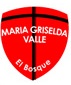 LISTA DE ÙTILES PRE KINDER 20201 cuaderno college verde1 cuaderno college azul1 cuaderno college amarillo3 cajas de plasticina1 caja de lápices scripto2 cajas de lápices de colores1 tijera punta roma.1 juego didáctico (cuentas de madera)1 estuche de cartulinas de color1 block de dibujo nº991 aguja punta roma2 pliegos de papel kraf2 paquetes de escarcha3 paquetes de lentejuelas5 barras de silicona transparente1 cola fría de 500 grs.2 stick fix grande.1 estuche de goma eva.1 estuche de cartulina entretenida1 estuche de cartulina metálica2 pliegos de cartulina blanca1 pliego de cartulina de color1 pliego de papel crepe6 lápices grafito nº21 pincel espatulado ancho.1 caja de lápices de cera grande1 carpeta plastificada de color2 gomas de borrar1 caja de témperas de 6 colores metálico1 frasco de tempera 2501 ovillo de lana1 estuche de goma eva escarchada1 estuche de cartulina española Útiles de aseo                                                                1 jabón líquido con sifón (dos anuales)                        1 cepillo dental (cambiarlo cada tres meses)                 2 rollos toalla nova (mensual)                                       2 rollos de papel higiénico (mensual)                           1 toalla de género con elástico1 vaso plástico1 servilleta de género (colación)Uniforme niñas                                                                         NiñosFalda del colegio                                                         Pantalón grisPolera del colegio                                                        Polera del colegioDelantal cuadrille rojo (cinta roja manga derechay cinta verde mano izquierda) nombre bordado         Cotona beige (cinta roja manga derecha y cinta verde Calcetas azules                                                           mano izquierda) y nombre del niño bordadoZapatos negros                                                           Zapatos negrosUniforme deportivo: buzo del colegio                          Uniforme deportivo: Buzo del colegioOBSERVACIONESTODOS LOS ÙTILES Y ROPA DEBEN VENIR MARCADOS CLARAMENTE Y EN UN LUGAR VISIBLEFUNDACIÓN EDUCACIONAL MARIA GRISELDA VALLELISTA DE ÙTILES  KINDER 2020.1 cuaderno college cuadriculado 0,7  (forro verde)1 cuaderno college  cuadriculado 0.7 ( forro azul )1 cuaderno college  cuadriculado 0.7 ( forro amarillo)1 cuaderno college croquis (forro rojo)3 cajas de plasticina (buena calidad)1 caja de lápices scripto1 cajas de lápices de colores1 tijera punta roma .1 juego didáctico(cuentas de madera)1 estuche de cartulinas de color1 estuche de goma eva escarchada 1 estuche de goma eva normal1 estuche de cartulina entretenida1 estuche de cartulina española1 estuche de cartón corrugado1 block de dibujo nº991 caja de temperas1 aguja punta roma2 pliegos de papel kraf2 paquetes de papel lustre2 paquetes de escarcha3 paquetes de lentejuelas5 barras de silicona transparente1 cola fría de 500 grs.2 stick fix grande.2 pliegos de cartulina blanca1 pliego de cartulina de color1 pliego de papel crepe6 lápices grafito nº21 pincel espatulado grueso1 pincel espatulado delgado1 caja de lápices de cera grande2 gomas de borrar1 ovillo de lanaÚtiles de aseo                                                               1 jabón líquido con sifón (dos anuales)                 1 cepillo dental (cambiarlo cada tres meses)           2 rollos toalla nova (mensual)                                  2 rollos de papel higiénico (mensual)                       1 toalla de género con elástico1 vaso plástico1 servilleta de género (colación)Uniforme niñas                                                                         NiñosFalda del colegio                                                        Pantalón grisPolera del colegio                                                       Polera del colegioDelantal cuadrille rojo (cinta roja manga derechay cinta verde mano izquierda) nombre bordado         Cotona beige (cinta roja manga derecha y cinta verde Calcetas azules                                                          mano izquierda) y nombre del niño bordadoZapatos negros                                                          Zapatos negrosUniforme deportivo: buzo del colegio                         Uniforme deportivo: Buzo del colegioOBSERVACIONESTODOS LOS ÙTILES Y ROPA DEBEN VENIR MARCADOS CLARAMENTE Y EN UN LUGAR VISIBLE